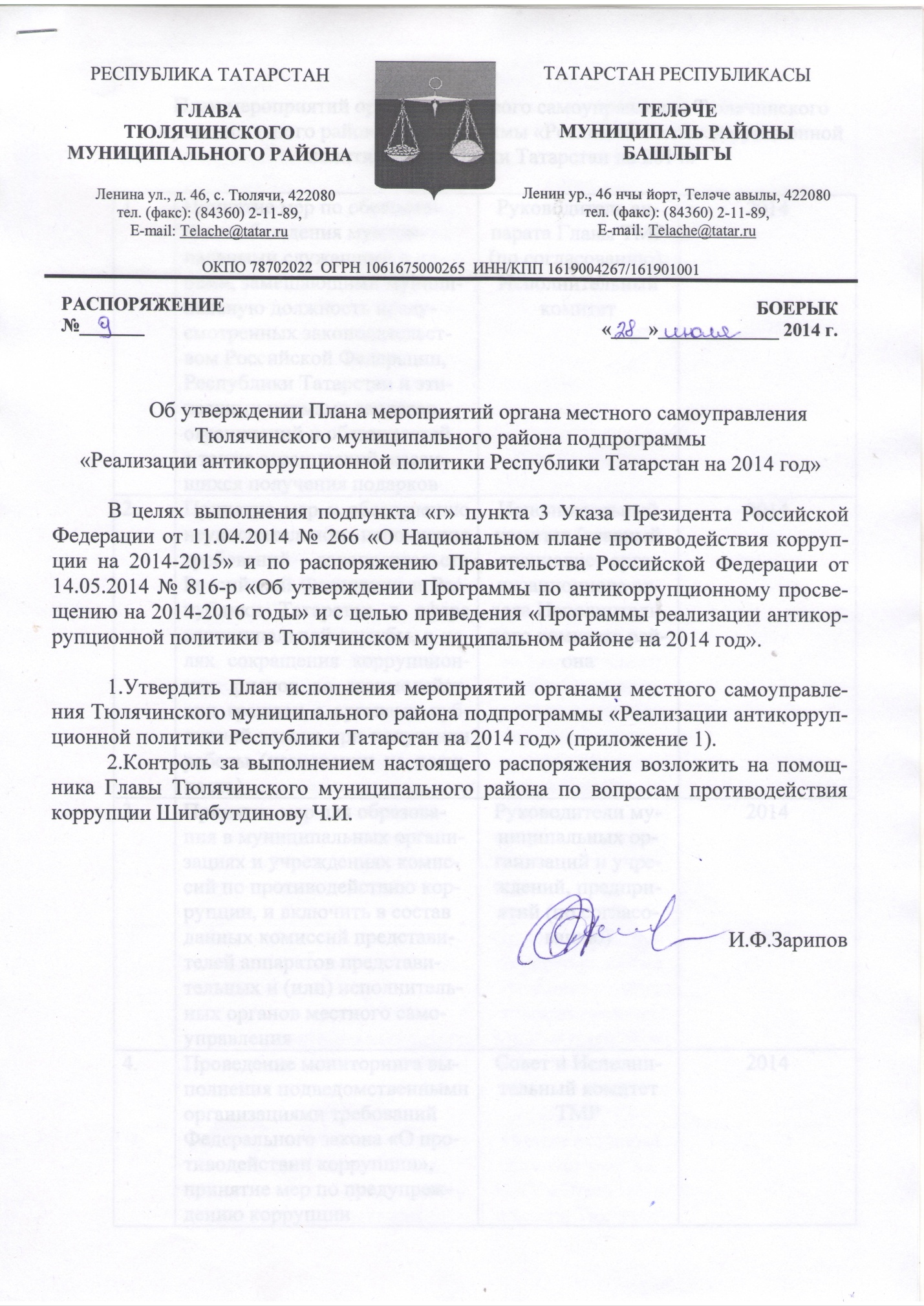 План мероприятий органами местного самоуправления Тюлячинскогомуниципального района подпрограммы «Реализация антикоррупционнойполитики Республики Татарстан на 2014»1.Принятие мер по обеспечению соблюдения муниципальными служащими и лицами, замещающими муниципальную должность предусмотренных законодательством Российской Федерации, Республики Татарстан и этическими нормами запретов, ограничений и обязанностей, а также ограничений, касающихся получения подарковРуководитель аппарата Главы ТМР (по согласованию), Исполнительный комитет20142.Принятие мер к обеспечению неукоснительного исполнения требований законодательств Российской Федерации и Республики Татарстан в сфере муниципальной службы, в целях сокращения коррупционных рисков во взаимодействии граждан с органами публичной власти при получении работы (назначении на должность)Исполнительный комитет (главный специалист организационного отдела Исполнительного комитета района20143.Принятие мер для образования в муниципальных организациях и учреждениях комиссий по противодействию коррупции, и включить в состав данных комиссий представителей аппаратов представительных и (или) исполнительных органов местного самоуправленияРуководители муниципальных организаций и учреждений, предприятий (по согласованию)20144.Проведение мониторинга выполнения подведомственными организациями требований Федерального закона «О противодействии коррупции»,  принятие мер по предупреждению коррупцииСовет и Исполнительный комитет ТМР20145.Обеспечение участия должностных лиц органов местного самоуправления в мероприятиях, направленных на антикоррупционное просвещение граждан (путем участия в телепередачах, радиопрограммах, посвященных вопросам противодействия коррупции в различных сферах жизнедеятельности,  разъяснения антикоррупционного законодательства в статьях, размещаемых в печатных и электронных средствах массовой информацииРуководители ОМС (по согласованию), помощник Главы по противодействию коррупции20146.Организация проведения «прямых линий» с гражданами по вопросам антикоррупционного просвещения, отнесенным к сфере деятельности органов местного самоуправления в  РТРуководители ОМС (по согласованию)20147.Организация работы по комментированию в средствах массовой информацию установленных фактов коррупции, выявленных в органах местного самоуправления, а также выявленных случаях несоблюдения ограничений, запретов и неисполнения обязанностей, установленных в целях противодействия коррупцииКомиссия при Главе Тюлячинского муниципального района по противодействию коррупции, прокуратура района (по согласованию), СМИ (по согласованию)20148.Реализация в системе жилищно-коммунального хозяйства образовательных организациях комплекс просветительских и воспитательных мер по разъяснению ответственности за преступления коррупционной направленностиОтдел инфраструктурного развития Исполнительного комитета района, МКУ «Отдел образования Исполнительного комитета района РТ»20149.Принятие мер по совершенствованию деятельности, связанной с предоставлением государственных и муниципальных услуг в сфере образованияИсполнительный комитет района, МКУ «Отдел образования Тюлячинского муниципального района РТ»201410.Организация контроля за раскрытием информации о деятельности организаций, осуществляющих деятельность в сфере управления многоквартирными домамиОтдел инфраструктурного развития Исполнительного комитета района201411.Организация мониторинга размещения и выполнения муниципальных заказовОтдел территориального развития Исполнительного комитета района, контрольно-счетная палата района (по согласованию)201412.Осуществление мероприятий по контролю соблюдения законодательства, регулирующего вопросы использования муниципального имущества и земельных участков, находящихся в муниципальной собственности, принятие мер по совершенствованию учета данного имущества и оценке эффективности его использования, в том числе путем проведения «народной» инвентаризацииПрокуратура района (по согласованию), контрольно-счетная палата района (по согласованию), Палата земельных и имущественных отношений (по согласованию)201413.Осуществление мер по контролю за целевым и эффективным использованием бюджетных средствКонтрольно-счетная палата района (по согласованию), помощник Главы района по противодействию коррупции2014